Name: _________________________________________	February 5, 2018 Kobrin/Losquadro						Math 8 Line Reflections – Day 1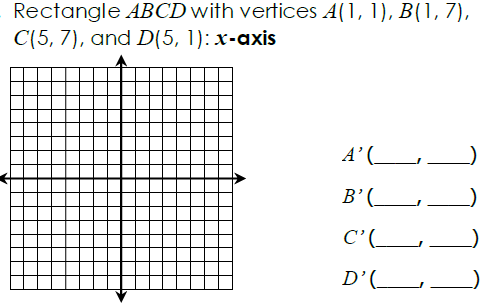 1)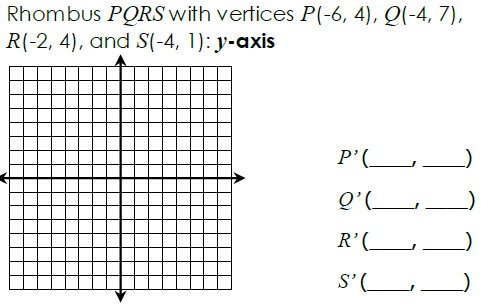 2) 3. 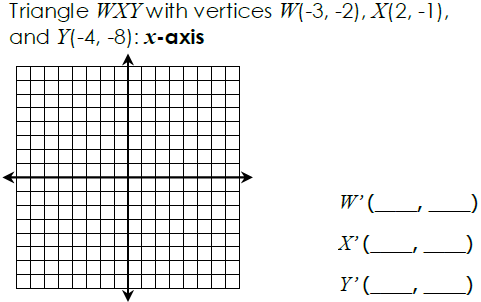 4. 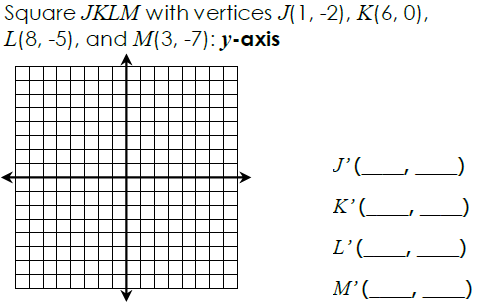 